  PRIMORSKO-GORANSKA ŽUPANIJA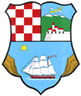 ZAPISNIK SA SASTANKASazivačIme i prezimePotpisSazivačNaziv sastanka:Sastanak Školskog odbora Osnovne škole dr. Josipa Pančića Bribir1.Mjesto:     BribirPočetak:18,00 sati1.Dan i datum:29. siječnja 2021.Završetak:18, 30 sati2.Prisutni:3.Odsutni:4.Dnevni red:Verificiranje zapisnika s prethodne sjedniceIzvještaj o izvršenju financijskog plana za 2020. godinuZavršni obračun za 2020. godinuAnaliza uspjeha na kraju I. polugodišta školske 2020./2021. godineIzvješće o realizaciji Godišnjeg plana i programa rada školei Školskog kurikulumaStanje sigurnosti u školiRaznoTijek izlaganja i rezultati sastankaAd  1. Sažetak izlaganja i raspraveAd  1. Sažetak izlaganja i raspraveAd  1. Sažetak izlaganja i raspraveŠkolski odbor je jednoglasno verificirao zapisnik s prethodne sjednice.Školski odbor je jednoglasno verificirao zapisnik s prethodne sjednice.Školski odbor je jednoglasno verificirao zapisnik s prethodne sjednice.Ad 1. Zaključak Zadužena osobaRokAd  2. Sažetak izlaganja i raspraveAd  2. Sažetak izlaganja i raspraveAd  2. Sažetak izlaganja i raspraveZbog primjene nove metodologija izrade Izvješća o ostvarenju financijskog plana Izvješće nije izrađeno pa se rasprava odgađa do sljedećeg sastanka Školskog odbora.Zbog primjene nove metodologija izrade Izvješća o ostvarenju financijskog plana Izvješće nije izrađeno pa se rasprava odgađa do sljedećeg sastanka Školskog odbora.Zbog primjene nove metodologija izrade Izvješća o ostvarenju financijskog plana Izvješće nije izrađeno pa se rasprava odgađa do sljedećeg sastanka Školskog odbora.Ad 2. Zaključak Zadužena osobaRokAd  3. Sažetak izlaganja i raspraveAd  3. Sažetak izlaganja i raspraveAd  3. Sažetak izlaganja i raspraveRačunovođa Škole        detaljno je obrazložila pojedine stavke Završnog računa za 2020. godinu. Utvrđeno je pozitivno poslovanje škole, koje je u skladu sa Zakonom i naputcima mjerodavnih institucija. Računovođa Škole        detaljno je obrazložila pojedine stavke Završnog računa za 2020. godinu. Utvrđeno je pozitivno poslovanje škole, koje je u skladu sa Zakonom i naputcima mjerodavnih institucija. Računovođa Škole        detaljno je obrazložila pojedine stavke Završnog računa za 2020. godinu. Utvrđeno je pozitivno poslovanje škole, koje je u skladu sa Zakonom i naputcima mjerodavnih institucija. Ad 3. Zaključak Zadužena osobaRokŠkolski odbor je jednoglasno usvojio Završni račun za 2020. godinu 2.2.2021.Ad  4. Sažetak izlaganja i raspraveAd  4. Sažetak izlaganja i raspraveAd  4. Sažetak izlaganja i raspravePedagoginja je obrazložila uspjeh učenika na kraju I. polugodišta. Iako ocjene nisu zaključivane može se zaključiti da je stanje ocjena nešto bolje od prethodne godine.Pedagoginja je obrazložila uspjeh učenika na kraju I. polugodišta. Iako ocjene nisu zaključivane može se zaključiti da je stanje ocjena nešto bolje od prethodne godine.Pedagoginja je obrazložila uspjeh učenika na kraju I. polugodišta. Iako ocjene nisu zaključivane može se zaključiti da je stanje ocjena nešto bolje od prethodne godine.Ad 4. Zaključak Zadužena osobaRokŠkolski odbor je prihvatio izvješćeAd  5. Sažetak izlaganja i raspraveAd  5. Sažetak izlaganja i raspraveAd  5. Sažetak izlaganja i raspraveRavnatelj škole je izvijestio Školski odbor da se ostvaruju aktivnosti utvrđene Godišnjim planom i programom rada škole i Školskim kurikulumom.Odlaskom Dječjeg vrtića iz školskog prostora poboljšani su prostorni uvjeti za rad.Vraćene dvije učionice koriste se za rad učenika mlađih razreda i produženi boravak.Zbog epidemioloških mjera ne ostvaruje se terenska nastava.Ravnatelj škole je izvijestio Školski odbor da se ostvaruju aktivnosti utvrđene Godišnjim planom i programom rada škole i Školskim kurikulumom.Odlaskom Dječjeg vrtića iz školskog prostora poboljšani su prostorni uvjeti za rad.Vraćene dvije učionice koriste se za rad učenika mlađih razreda i produženi boravak.Zbog epidemioloških mjera ne ostvaruje se terenska nastava.Ravnatelj škole je izvijestio Školski odbor da se ostvaruju aktivnosti utvrđene Godišnjim planom i programom rada škole i Školskim kurikulumom.Odlaskom Dječjeg vrtića iz školskog prostora poboljšani su prostorni uvjeti za rad.Vraćene dvije učionice koriste se za rad učenika mlađih razreda i produženi boravak.Zbog epidemioloških mjera ne ostvaruje se terenska nastava.Ad 5. Zaključak Zadužena osobaRokŠkolski odbor je prihvatio izvješće ravnateljaAd  6. Sažetak izlaganja i raspraveAd  6. Sažetak izlaganja i raspraveAd  6. Sažetak izlaganja i raspraveRavnatelj je izvijestio Školski odbor o zadovoljavajućem stanju sigurnosti u školi. Poduzimaju se sve tehničke mjere propisane zakonom. Suradnja sa institucijama je zadovoljavajuća uz maksimalno preventivno djelovanje protiv nasilja među učenicima. Nisu zabilježena kršenja sigurnosti u školi.Ravnatelj je izvijestio Školski odbor o zadovoljavajućem stanju sigurnosti u školi. Poduzimaju se sve tehničke mjere propisane zakonom. Suradnja sa institucijama je zadovoljavajuća uz maksimalno preventivno djelovanje protiv nasilja među učenicima. Nisu zabilježena kršenja sigurnosti u školi.Ravnatelj je izvijestio Školski odbor o zadovoljavajućem stanju sigurnosti u školi. Poduzimaju se sve tehničke mjere propisane zakonom. Suradnja sa institucijama je zadovoljavajuća uz maksimalno preventivno djelovanje protiv nasilja među učenicima. Nisu zabilježena kršenja sigurnosti u školi.Ad 6. Zaključak Zadužena osobaRokŠkolski odbor je prihvatio izvješće ravnateljaZapisnik sastavio:Ime i prezimePotpisZapisnik sastavio:KLASA:602-02/21-11/5URBROJ:2107-35-21-1